ICS 65.120Bu tadil, TSE Gıda, Tarım ve Hayvancılık İhtisas Kurulu’na bağlı TK15 Gıda ve Ziraat Teknik Komitesi’nce hazırlanmış ve TSE Teknik Kurulu’nun …………. tarihli toplantısında kabul edilerek yayımına karar verilmiştir.-“Madde 0.2.1 Pamuk tohumu (çiğit) küspesi ”  maddesi aşağıdaki şekilde değiştirilmiştir.0.2.1	Pamuk tohumu (çiğit) küspesiGossypium cinsine giren pamuk bitkisi tohumlarının, kısmen kabuklu veya kabuksuz olarak insan ve hayvan sağlığına zararsız yağ çözücüleri ile özütlenerek yağı alınmış kalıntıları.-“Madde 0.2.3 Expeller ” maddesi standart metinden çıkartılmıştır.-“Madde 0.2.4 Adi pres” maddesi standart metinden çıkartılmıştır.-“Madde 1.1.1 Tipler ” maddesi aşağıdaki biçimde değiştirilmiştir.1.1.1 TiplerPamuk tohumu küspesi özütleme olarak tek tiptir.-“Madde 1.2.2 Tip ve sınıf özellikleri ” maddesi aşağıdaki biçimde değiştirilmiştir.1.2.2 Fiziksel ve kimyasal özellikleriPamuk tohumu küspesinin fiziksel ve kimyasal özellikleri Çizelge 1’de belirtilen değerlere uygun olmalıdır.Çizelge 1 – Pamuk tohumu küspesinin fiziksel ve kimyasal özellikleri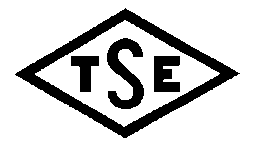 Sayfa 1/1TÜRK STANDARDITURKISH STANDARDTS 315: 2003tst T1: Pamuk tohumu (çiğit) küspesiCotton seed meal (cake)ÖzelliklerDeğerlerDeğerlerDeğerlerÖzelliklerSınıf ISınıf IISınıf IIIRutubet, %, en çok12,012,012,0Ham protein, %(m/m), en az40,036,032,0Ham yağ, %(m/m), en çok3,03,03,0Ham selüloz, %(m/m), en çok15,019,022,0Ham kül, %(m/m), en çok9,09,09,0Yabancı madde, %(m/m), en çok1,01,01,0Aflatoksin B1, µg/kg, en çok50,050,050,0Gossipol, µg/kg, en çok50,050,050,0